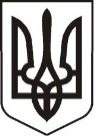 У К Р А Ї Н АЛ У Г А Н С Ь К А    О Б Л А С Т ЬП О П А С Н Я Н С Ь К А    М І С Ь К А    Р А Д А Ш О С Т О Г О   С К Л И К А Н Н ЯРОЗПОРЯДЖЕННЯміського  голови     «09» липня 2018 р.	                      м. Попасна                                                     № 156                      Про придбання подарунків          На підставі вручених подарункових сертифікатів чемпіонці миру та срібній призерці миру з класичного жиму лежачі під час святкування Дня молоді, згідно Програми  проведення  культурно-масових  заходів в місті Попасна у 2017-2018 роках, затвердженої рішенням сесії міської ради  від 26.01.2017 № 83/77 та керуючись п.20 ч.4 ст.42 Закону України «Про місцеве самоврядування в Україні»:1.Придбати подарунки, а саме спортивний інвентар чемпіонці миру та срібній призерці миру з класичного жиму лежачі.2. Витрати  на придбання подарунків здійснити за рахунок коштів виконкому міської ради на виконання Програми  проведення  культурно-масових  заходів в місті Попасна у 2017-2018 роках. Кошторис витрат  затвердити (додається). 3.  Контроль за виконанням даного розпорядження покласти на  організаційний відділ (Висоцька Н.О.) та фінансово-господарський відділ  (Омельченко Я.С.) виконкому міської ради.                Міський голова                                                                Ю.І. ОнищенкоВисоцька, 2 05 65Додаток  до розпорядження міського голови від 09.07.2018 № 156К О Ш ТО Р И Свитрат на  придбання Балетки – 1шт.*65,00 грн.=65,00 грн.Кросівки – 1шт.*560,00 грн.= 560,00 грн.Кеди – 1шт.*230,00 грн.=230,00 грн.Майка – 1шт.*250,00 грн.=250,00 грн.Футболка – 1шт.*260,00 грн.=260,00 грн.Бріджи – 1шт.*120,00 грн.=120,00 грн.Термосумка – 1шт.*310,00 грн=310,00 грн.Акумулятор холоду – 2шт.*35,00 грн.=70,00 грн.Барбекю – 1 шт.*130,00 грн.=130,00 грн.Кепка – 1 шт.*100,00 грн.=100,00 грн.Фіксатор колінного суставу – 2шт.*100,00=200,00 грн.Фіксатор кісті – 1шт.*80,00 грн.=80,00 грн.Штангетки – 1шт.*750,00 грн.=750,00 грн.Пояс важкоатлетичний – 1шт.*400,00 грн.=400,00 грн.Ваги – 1шт.*300,00 грн.=300,00 грн.Шейкер – 1шт.*120,0 грн.=120,00 грн.Бінт 3 м – 1 шт.*550,00 грн.=55,00 грн.            ВСЬОГО:    4000,00    (Чотири тисячі грн. 00 коп.) грн.   Керуючий справами                                                            	Л.А. КулікНачальник фінансово-господарського відділу  -                                                                     головний бухгалтер                                                                          Я. С. Омельченко